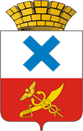 Администрация Городского округа «город Ирбит»Свердловской областиПОСТАНОВЛЕНИЕот  11  июня 2021 года №  908-ПАг. ИрбитО внесении дополнений в  перечень муниципального имущества Муниципального образования город Ирбит, предназначенного для предоставления во владение и (или) в пользование субъектам малого и среднего предпринимательства и организациям, образующим инфраструктуру поддержки малого и среднего предпринимательстваВ соответствии с Федеральным законом от 24 июля 2007 года   № 209-ФЗ «О развитии малого и среднего предпринимательства в Российской Федерации», Федеральным законом от 06 октября 2003 года № 131-ФЗ «Об общих принципах организации местного самоуправления в Российской Федерации», решением Думы Муниципального образования город Ирбит седьмого созыва от 25 октября 2018 года № 92 «Об утверждении Порядка формирования, ведения, ежегодного дополнения и опубликования перечня муниципального имущества Муниципального образования город Ирбит, предназначенного для предоставления во владение и (или) в пользование субъектам малого и среднего предпринимательства и организациям, образующим инфраструктуру поддержки малого и среднего предпринимательства», подпунктом 2 пункта 6 статьи 27 Устава Городского округа «город Ирбит» Свердловской области, администрация Городского округа «город Ирбит» Свердловской областиПОСТАНОВЛЯЕТ:1.	Отделу имущественных и земельных отношений администрации Городского округа «город Ирбит» Свердловской области включить в перечень муниципального имущества  Городского округа «город Ирбит» Свердловской области, предназначенного для предоставления во владение и (или) в пользование субъектам малого и среднего предпринимательства и организациям, образующим инфраструктуру поддержки  малого и среднего предпринимательства, следующие объекты:- нежилые помещения №№ 28-34, общей площадью 177,7 кв.м,  расположенные на 3 этаже здания с кадастровым номером 66:44:0102004:368, по адресу: Свердловская область, город Ирбит, улица Высоковольтная, д. 15;- имущественный комплекс зданий и сооружений, расположенный по адресу: Свердловская область, город Ирбит, улица Вязовая Роща,     д. 4, с кадастровым    номером 66:44:0000000:1156, общей площадью 2350 кв.м; - земельный участок, категория земель: земли населенных пунктов, разрешенное использование по документу: лечебные и жилые корпуса, водо- и грязелечебницы, предприятия общественного питания, курзалы, бассейны,   спортзалы, теннисные корты, открытые спортплощадки, пляжи, общей площадью 142933, 0 кв. метра, расположенный по адресу: Свердловская область, город    Ирбит, улица Вязовая Роща, д. 4, с кадастровым номером 66:44:0101001:762. Контроль за исполнением настоящего постановления возложить на заместителя главы администрации Городского округа «город Ирбит» Свердловской области Н.В. Волкову.3. Настоящее постановление опубликовать в Ирбитской общественно-политической газете «Восход» и разместить на официальном сайте администрации Городского округа «город Ирбит» Свердловской области (www.moitbit.ru).Глава Городского округа«город Ирбит» Свердловской области                                                     Н.В. Юдин